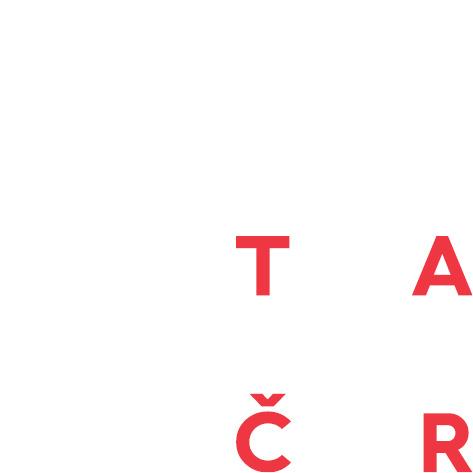 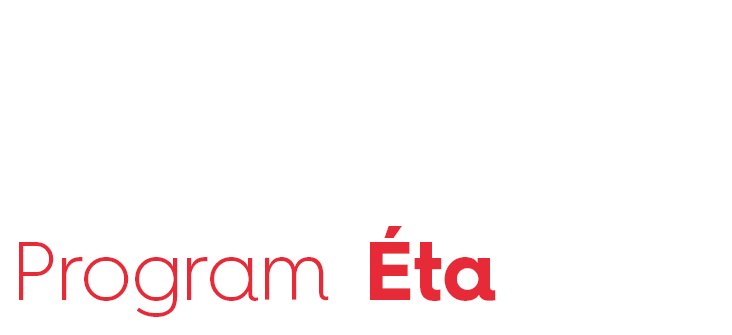 Formulář potvrzení orgánu státní správy pro druh výsledku NmetS – schválená metodika dle struktury databáze RIV* Termín, ve kterém se předpokládá faktické dosažení výsledku.** Termín zavedení výsledku do praxe. Výsledky projektu musí být implementovány v období do tří let po ukončení řešení projektu.*** Který je věcně odpovědný za oblast, ve které je metodika uplatňována.Potvrzuji, že jsme připraveni výše uvedenou metodiku přijmout do schvalovacího procesu v souladu s platnou Metodikou hodnocení výsledků výzkumných organizací a hodnocení účelové podpory výzkumu, vývoje a inovací. Jméno, funkce odpovědné osoby:……………………………………………………………………..Kontakt na odpovědnou osobu:………………………………...Razítko a podpis odpovědné osoby:V…….……………………………….… dne …………………….Program:ÉTAVeřejná soutěž:2. veřejná soutěžČíslo projektu:TL020Název projektu:Hlavní příjemce:Další účastníci:Další účastníci:Další účastníci:Další účastníci:Další účastníci:Potvrzení orgánu státní správyPotvrzení orgánu státní správyNázev výsledku dle návrhu projektu:Popis výsledku dle návrhu projektu:Termín dosažení výsledku:*Termín implementace výsledku:**Předpokládaný uživatel výsledku:Název příslušného odborného certifikačního (akreditačního) orgánu nebo název orgánu státní správy:***Č. j. vnitřního dokumentu, na základě kterého je výše uvedený orgán připraven provést schválení / certifikaci / akreditaci metodiky.